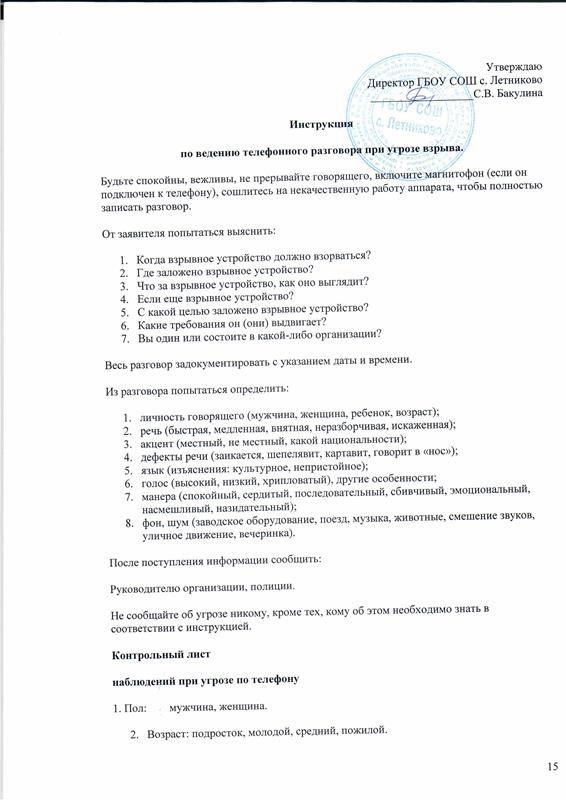 3. Речь:        темп ____________________________________________                        наличие акцента                    
                              ________________________________________________                        наличие дефектов 
                             _________________________________________________                        присутствие попыток изменения тембра 
                              ________________________________________________        4. Голос:        громкость 
                              ________________________________________________                        высота 
                              ________________________________________________5. Предполагаемое психологическое состояние: возбужденное, вялое, неадекватное, спокойное, иное                           
              ________________________________________________6. Наличие звукового (шумового) фона 
                              ________________________________________________